.Intro 16 counts (from the instrumental part),SIDE, TOUCH, SIDE, TOUCH, CHASSE RIGHT, ROCKING CHAIRE, TOE TAPSIDE, TOUCH, SIDE, TOUCH, CHASSE LEFT, ROCKING CHAIRE, TOE TAPMAMBO FORWARD, STOMP WITH CLAP X 3, MAMBO BACK, STOMP WITH CLAP X 3CHASSE RIGHT, LOOK ¼ LEFT, CHASSE LEFT, CHASSE RIGHT, LOOK ¼ LEFT, CHASSE LEFTAlegre Navidad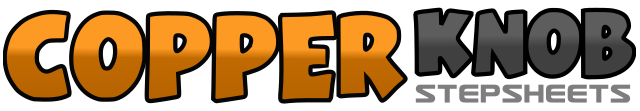 .......Count:32Wall:2Level:Beginner.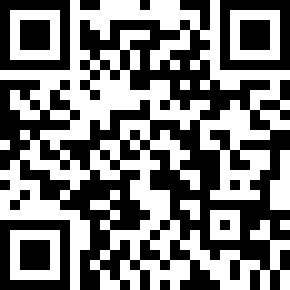 Choreographer:Marita Torres (ES) - November 2021Marita Torres (ES) - November 2021Marita Torres (ES) - November 2021Marita Torres (ES) - November 2021Marita Torres (ES) - November 2021.Music:Alegría, Alegría - Manu Tenorio : (version 2020)Alegría, Alegría - Manu Tenorio : (version 2020)Alegría, Alegría - Manu Tenorio : (version 2020)Alegría, Alegría - Manu Tenorio : (version 2020)Alegría, Alegría - Manu Tenorio : (version 2020)........1 & 2 &RF side right, LF touch next RF, LF side left, RF touch next LF3 & 4RF side right, LF next RF, RF side right5 & 6 &LF forward, recover to RF, LF back, recover to RF7 & 8 &LF toe forward , LF next RF, RF toe forward, RF next to LF1 & 2 &LF side left, RF touch next LF, RF side right, LF touch next RF3 & 4LF side left, RF next LF, LF side left5 & 6 &RF forward, recover to LF, RF back, recover to LF7 & 8 &RF toe forward, RF next LF, LF toe forward, LF next to RF1 & 2RF forward, recover to LF, RF next to LF3 & 4Stomp whit claps L-R-L5 & 6RF back, recover to LF, RF next to LF7 & 8Stomp whit claps L-R-L1 & 2 &RF side right, LF next to RF, RF side right, LF look over RF with 1/4 turn left3 & 4 &LF to side left, RF next to LF, LF to side left, RF touch next LF5 & 6 &RF side right, LF next to RF, RF side right, LF look over RF with 1/4 turn left7 & 8 &LF to side left, RF next LF, LF to side left, RF touch next LF